Tiết 3: BÀI 2: LÀM ĐẤT TRỒNG CÂYI. Mục tiêuVề kiến thức- Nêu được thành phần và vai trò của đất trồng.- Trình bày được mục đích và yêu cầu kĩ thuật trong làm đất trồng cây.Năng lựca. Năng lực chung - Năng lực tự chủ và tự học: Giải quyết được những nhiệm vụ học tập một cách độc lập, theo nhóm và thể hiện sự sáng tạo.- Năng lực giao tiếp và hợp tác: Góp phần phát triển năng lực giao tiếp và hợp tác qua hoạt động nhóm và trao đổi công việc với giáo viên.- Năng lực giải quyết vấn đề: Lựa chọn được nguồn tài liệu phù hợp để hiểu thêm về quy trình kĩ thuật làm đất trồng cây.Năng lực công nghệ- Nhận thức công nghệ: Nắm được vai trò và thành phần của đất trồng. Nắm được các giai đoạn làm đất và bón phân lót trong quy trình trồng trọt.Phẩm chất- Chăm chỉ: Có ý thức tìm hiểu về đất trồng và kĩ thuật làm đất trồng cây.- Trách nhiệm: Tham gia tích cực trong các hoạt động.II. Thiết bị dạy học và học liệuĐối với giáo viên- SGK, Giáo án.- Tranh ảnh, video liên quan đến thành phần của đất trồng và kĩ thuật làm đất trồng cây.- Máy tính, máy chiếu.Đối với học sinh- Đọc trước bài học trong SGK.- Tìm kiếm và đọc trước tài liệu có liên quan đến thành phần của đất trồng và kĩ thuật làm đất trồng cây.- Tranh ảnh, tư liệu sưu tầm liên quan đến bài học và dụng cụ học tập (nếu cần) theo yêu cầu của GV.III. Tiến trình dạy họcHoạt động 1: Khởi độngMục tiêu: Tạo tâm thế hứng thú cho học sinh và từng bước làm quen bài học.Nội dung: GV trình bày vấn đề, HS trả lời câu hỏi.Sản phẩm: HS lắng nghe và tiếp thu kiến thức.Tổ chức thực hiện2. Hoạt động 2: Hình thành kiến thức mớiNhiệm vụ 1: Tìm hiểu thành phần và vai trò của đất trồngMục tiêu: Thông qua hoạt động, HS nắm được thành phần của đất trồng và vai trò của từng phần đối với cây trồng.Nội dung: GV trình bày vấn đề; HS lắng nghe, đọc SGK, quan sát sơ đồ, thảo luận và trả lời câu hỏi.Sản phẩm: HS làm việc cá nhân, làm việc cặp đôi và trả lời câu hỏi.Tổ chức hoạt độngNhiệm vụ 2: Tìm hiểu về làm đất trồng câyMục tiêu: Thông qua hoạt động, HS hình dung được kĩ thuật của các khâu trong quá trình làm đất trồng cây và mục đích của từng khâu.Nội dung: GV trình bày vấn đề; HS lắng nghe, đọc SGK, quan sát hình ảnh, thảo luận và trả lời câu hỏi.Sản phẩm học tập: HS làm việc cá nhân, làm việc cặp đôi và trả lời câu hỏi.Tổ chức hoạt độngNhiệm vụ 3: Tìm hiểu về bón phân lótMục tiêu: Thông qua hoạt động, HS hiểu được kĩ thuật và mục đích của việc bón phân lót.Nội dung: GV trình bày vấn đề; HS lắng nghe, đọc SGK, quan sát hình ảnh, thảo luận và trả lời câu hỏi.Sản phẩm học tập: HS làm việc cá nhân, làm việc cặp đôi và trả lời câu hỏi.Tổ chức hoạt động:3. Hoạt động 3: Luyện tậpMục tiêu: Củng cố lại kiến thức đã học thông qua trả lời câu hỏi dưới dạng lí thuyết.Nội dung: HS sử dụng SGK, kiến thức đã học, GV hướng dẫn (nếu cần thiết) để trả lời câu hỏi.Sản phẩm học tập: Câu trả lời của HS.Tổ chức thực hiện* GV chuyển giao nhiệm vụ học tập- GV giao nhiêm vụ 1 cho HS: Trả lời câu hỏi  phần Luyện tập SGK tr.13.* HS thực hiện nhiệm vụ học tập- HS tiếp nhận, thực hiện nhiệm vụ.* Báo cáo kết quả hoạt động và thảo luận- GV mời đại diện 2-3 HS trả lời.- GV mời HS khác nhận xét, bổ sung. * Đánh giá kết quả, thực hiện nhiệm vụ học tậpMục đích của các khâu trong làm đất trồng cây:* GV chuyển giao nhiệm vụ học tập- GV giao nhiệm vụ 2 cho HS: Khoanh tròn vào đáp án trước câu trả lời đúng:Câu 1. Phần lỏng có tác dụng gì đối với cây trồng?Cung cấp nước cho cây, hòa tan các chất dinh dưỡng giúp cây dễ hấp thu.Làm cho đất tơi, xốp và giúp dễ cây dễ hấp thụ oxygen tốt hơn.Giúp cây đứng vững.Cung cấp oxygen cho cây.Câu 2. Cày đất là công việc làm xáo trộn lớp đất mặt ở sâu khoảng:5- 10 cm.            b. 10 -15 cm.           c. 15-20 cm.            d. 20 - 30 cm.Câu 3. Đâu không phải là hoạt động bón phân lót trong trồng trọt?Rải đều phân bón trên bề mặt đất cần gieo trồng.Dùng một lớp đất mới phủ lên trên toàn bộ khu vực đã phân bón và cuối cùng là gieo giống cây.Làm xáo trộn lớp đất mặt ở sâu khoảng 20 - 30 cm.Đặc biệt, với những loại cây lâu năm thì bạn nên đào hố sâu rồi cho phân bón vào hố trước khi gieo trồng.* HS thực hiện nhiệm vụ học tập- HS tiếp nhận, thực hiện nhiệm vụ:* Báo cáo kết quả hoạt động và thảo luậnCâu 1. Đáp án a.Câu 2. Đáp án d.Câu 3. Đáp án c.* Đánh giá kết quả, thực hiện nhiệm vụ học tập- GV nhận xét, đánh giá, chuẩn kiến thức.4. Hoạt động 4: Vận dụngMục tiêu: Mở rộng kiến thức vào cuộc sống.Nội dung: HS sử dụng SGK, kiến thức đã học, hiểu biết thực tế, liên hệ bản thân, GV hướng dẫn (nếu cần thiết) để trả lời câu hỏi.Sản phẩm học tập: Câu trả lời của HS.Tổ chức thực hiện:* GV chuyển giao nhiệm vụ học tập- GV giao nhiêm vụ cho HS: Trả lời câu hỏi Vận dụng SGK tr.13.* HS thực hiện nhiệm vụ học tập- HS tiếp nhận, thực hiện nhiệm vụGợi ý: HS quan sát, tìm hiểu cách chuẩn bị đất trồng cây trong một số điều kiện khác nhau (trong chậu, trong vườn, trong nhà lưới,...). HS lựa chọn và mô tả quy trình làm đất trồng cây trong một điều kiện cụ thể, nộp lại sản phẩm cho GV trong buổi học tiếp theo. * Báo cáo kết quả hoạt động và thảo luậnGiờ sau nộp GV. * Đánh giá kết quả, thực hiện nhiệm vụ học tập- GV nhận xét, đánh giá, chuẩn kiến thức.IV. Hồ sơ dạy học khác*Kế hoạch đánh giáTiết 4+5: BÀI 3: GIEO TRỒNG, CHĂM SÓC VÀ PHÒNG TRỪ SÂU, BỆNHCHO CÂY TRỒNGI. Mục tiêu
1. Kiến thức- Trình bày được ý nghĩa, kĩ thuật gieo trồng, chăm sóc và phòng trừ sâu, bệnh cho cây trồng.	- Vận dụng được kiến thức vào thực tiễn trồng trọt ở gia đình.	- Có ý thức đảm bảo an toàn lao động và vệ sinh môi trường trong trồng trọt.2. Năng lực2.1. Năng lực chung - Năng lực tự chủ và tự học: tìm kiếm thông tin, đọc sách giáo khoa.- Năng lực giao tiếp và hợp tác: thảo luận nhóm và hợp tác để hoàn thành phiếu học tập.- Năng lực giải quyết vấn đề và sáng tạo: GQVĐ trong khi làm việc nhóm.2.2. Năng lực khoa học tự nhiên- Năng lực nhận biết KHTN:  Nhận biết, kể tên các kĩ thuật gieo trồng, chăm sóc và phòng trừ sâu bệnh hại cây trồng.- Năng lực tìm hiểu tự nhiên: Trình bày được các kĩ thuật gieo trồng, chăm sóc và phòng trừ sâu bệnh hại cây trồng.- Vận dụng kiến thức, kỹ năng đã học: Vận dụng được các kĩ thuật gieo trồng, chăm sóc và phòng trừ sâu bệnh hại cây trồng trong thực tiễn ở gia đình.3. Phẩm chất Chăm học, chịu khó tìm tòi tài liệu và thực hiện các nhiệm vụ cá nhân. Có trách nhiệm trong hoạt động nhóm, chủ động nhận và thực hiện nhiệm vụ.II. Thiết bị dạy học và học liệuGiáo viênTranh ảnh, video liên quan đến kĩ thuật gieo trổng, chăm sóc và phòng trừ sâu, bệnh cho cây trổng.Học sinhĐọc trước bài học trong SGK; tìm kiếm và đọc trước tài liệu có liên quan đến kĩ thuật gieo trồng, chăm sóc và phòng trừ sâu, bệnh cho cây trồng.III. Tiến trình dạy học1. Hoạt động 1: Mở đầua) Mục tiêu: Thông qua các hình ảnh, video và các câu hỏi gợi ý giúp HS gợi nhớ lại những kiến thức đã có về kĩ thuật gieo trổng, chăm sóc và phòng trừ sâu, bệnh cho cây trổng. Bên cạnh đó, thông qua các hình ảnh, video và các câu hỏi có tính chất gợi mở sẽ kích thích HS mong muốn tìm hiếu về các nội dung mới, lí thú của bài học.b) Nội dung:	    Sử dụng một sổ hình ảnh nói về kĩ thuật gieo trồng, chăm sóc và phòng trừ sâu, bệnh cho cây trồng. Yêu cầu HS quan sát và nêu những hiểu biết, kinh nghiệm của bản thân về các vấn đề liên quan.c) Sản phẩm: Câu trả lời của học sinh ghi trên phiếu học tập.d) Tổ chức thực hiện:Hoạt động 2: Hình thành kiến thức mới a) Mục tiêu:   - Trình bày được ý nghĩa, kĩ thuật gieo trồng, chăm sóc và phòng trừ sâu, bệnh cho cây trồng.	- Vận dụng được kiến thức vào thực tiễn trồng trọt ở gia đình.	- Có ý thức đảm bảo an toàn lao động và vệ sinh môi trường trong trồng trọt.b) Nội dung: HS nghiên cứu thông tin trong SGK để tìm hiểu nội dung kiến thức theo yêu cầu của GV.c) Sản phẩm: HS hoàn thành tìm hiểu kiến thứcd) Tổ chức thực hiện:3. Hoạt động 3: Luyện tập a) Mục tiêu: - Hệ thống được một số kiến thức đã học.  b) Nội dung:GV tổ chức cho HS chơi trò chơi “ Hộp quà bí ẩn”.c) Sản phẩm: - HS tham gia trò chơi trả lời các câu hỏi.d) Tổ chức thực hiện:4. Hoạt động 4: Vận dụnga) Mục tiêu:  Phát triển năng lực tự học và năng lực tìm hiểu đời sống.     b) Nội dung: Làm video việc thực hiện chăm sóc cây tại gia đình.c) Sản phẩm: HS làm được video chăm sóc cây tại gia đình.d) Tổ chức thực hiện:5. Hướng dẫn về nhà - Về nhà học bài , sư tầm tranh ảnh hoặc video về cách chăm sóc cây trồng- Quan sát việc sử dụng thuốc bảo vệ thực vật hóa học ở gia đình và cách bảo vệ môi trường- Sưu tầm hình ảnh hoặc vi deo về thu hoạch sản phẩm trồng trọt.Tiết 6: BÀI 4: THU HOẠCH SẢN PHẨM TRỒNG TRỌT I. Mục tiêu:
1. Kiến thức:- Trình bầy được mục đích, yêu cầu của thu hoạch sản phẩm trồng trọt.- Nêu được một số phương án chủ yếu trong thu hoạch sản phẩm trồng trọt.- Vận dụng kiến thức thu hoạch sản phẩm trồng trọt vào thực tiễn.2. Năng lực:2.1. Năng lực chung: - Năng lực tự chủ và tự học: từ trải nghiệm thực tế cuộc sống kết hợp tìm kiếm thông tin, đọc sách giáo khoa, quan sát tranh ảnh để lựa chọn nguồn tài liệu phù hợp cho việc nghiên cứu thu hoạch sản phẩm trồng trọt.- Năng lực giao tiếp và hợp tác: thảo luận nhóm để tìm ra các phương pháp thu hoạch bảo quản sản phẩm trồng trọt, hợp tác trong thực hiện hoạt động vận dụng kiến thức vào thực tế.- Năng lực giải quyết vấn đề và sáng tạo: GQVĐ trong thực hiện thu hoạch, bảo quản sản phẩm.2.2. Năng lực khoa học tự nhiên : - Năng lực nhận biết KHTN:  Nhận biết, kể tên, và phân loại các loại kính lúp.- Năng lực tìm hiểu tự nhiên: Nêu được cấu tạo chung của kính lúp và sử dụng kính lúp để quan sát những vật nhỏ: dấu vân tay, gân của một chiếc lá… - Vận dụng kiến thức, kỹ năng đã học: trình bày được cách sử dụng kính lúp để quan sát vật có kích thước nhỏ. Thực hiện quan sát vật nhỏ bằng kính lúp.3. Phẩm chất:Thông qua thực hiện bài học sẽ tạo điều kiện để học sinh:Chăm học, chịu khó tìm tòi tài liệu và thực hiện các nhiệm vụ cá nhân nhằm biết  được các phương pháp thu hoạch sản phẩm trồng trọt. Có trách nhiệm trong hoạt động nhóm, chủ động nhận và thực hiện nhiệm vụ thí nghiệm, thảo luận về kính lúp, cách nhận biết, cấu tạo và phân loại kinh lúp.Trung thực, cẩn thận trong thực hành, ghi chép kết quả thí nghiệm quan sát vật có kích thước nhỏ qua kính lúp.II. Thiết bị dạy học và học liệu1. Giáo viên:Tranh, ảnh, video liên quan đến kĩ thuật thu hoạch sản phẩm trồng trọt.Phiếu học tập KWL và phiếu học tập .2. Học sinh: Bài cũ ở nhà.Đọc nghiên cứu và tìm hiểu trước bài ở nhà. III. Tiến trình dạy học1. Hoạt động 1: Mở đầu: (Xác định vấn đề học tập là các phương pháp thu hoạch nông sản) a) Mục tiêu: - Giúp học sinh xác định được vấn đề cần học tập là các phương pháp thu hoạch nông sản b) Nội dung:- Học sinh xem video và hình vẽ các phương pháp thu hoạch nông sản của Việt Nam và thế giới để nắm được các phương pháp thu hoạch truyền thống và hiện đại từ đó áp dụng vào đời sống.- Trả lời câu hỏi :1. Thu hoạch sản phẩm trồng trọt nhằm mục đích gì?2. Các phương pháp thu hoạch lúa, ngô, khoai, sắn, rau cải... của gia đình và địa phương em đang sống.c) Sản phẩm: - Câu trả lời của học sinh ghi trên phiếu học tập1. Thu hoạch sản phẩm trồng trọt nhằm bảo đảm chất lượng nông sản...2. Ở địa phương e lúa thu hoạch bằng máy cắt, Ngô thì dùng tay để bẻ bắp; Khoai sắn thì dỡ; Rau cải thì hái....d) Tổ chức thực hiện:2. Hoạt động 2: Hình thành kiến thức mới a) Mục tiêu:   - Trình bầy được mục đích, yêu cầu của thu hoạch sản phẩm trồng trọt.- Nêu được một số phương án chủ yếu trong thu hoạch sản phẩm trồng trọt.- Vận dụng kiến thức thu hoạch sản phẩm trồng trọt vào thực tiễn.b) Nội dung: - Học sinh làm việc nhóm cặp đôi nghiên cứu thông tin trong SGK, quan sát hình ảnh trả lời các câu hỏi sau:           H1. Vì sao bà con nông dân cắt lúa bánh tẻ để làm cốm, còn muốn tích trữ thóc thì cắt lúa chín? Khi cắt lúa người ta bó lúa thành từng bó.           H2. Vì sao bà con nông dân nhìn cây tỏi bắt đầu lên gió thì thu hoạch?H3. Kể tên một số dụng cụ thường dùng để thu hoạch một số nông sản?          H4. Nêu mục đích của thu hoạch sản phẩm trồng trọt?	        - HS hoạt động cặp đôi quan sát hình 4.1 và 4.2 GSK kết hợp kiến thức thực tế trả lời các câu hỏiH5: Nêu một số phương pháp bảo quản nông sản mà em biết. Địa phương em áp dụng phương pháp thu hoạch nào?c) Sản phẩm: - HS qua hoạt động nhóm trả lời các phương pháp thu hoạch và bảo quản nông sản, vận dụng liên hệ thực tế trong nước và địa phươngd) Tổ chức thực hiện:3. Hoạt động 3: Luyện tập a) Mục tiêu: - Hệ thống được một số kiến thức đã học.  b) Nội dung:- HS thực hiện cá nhân phần “Con đã học được trong giờ học” trên phiếu học tập KWL.- HS tóm tắt nội dung bài học bằng sơ đồ tư duy.c) Sản phẩm: - HS trình bày quan điểm cá nhân về đáp án trên phiếu học tập KWL.d) Tổ chức thực hiện:4. Hoạt động 4: Vận dụnga) Mục tiêu: - Giúp học sinh vận dụng kiến thức đã học vào thu hoạch sản phẩm trồng trọt của gia đình như thu hoạch và bảo quản hoa, quả nhãn, quả Sấu...     b) Nội dung: - GV yêu cầu hs về nhà Thu hoach sản phẩm của gia đình và chụp ảnh làm tư liệu nộp cho cô. c) Sản phẩm: - HS thu hoạch và bảo quản nông sản.d) Tổ chức thực hiện:PHIẾU HỌC TẬPHọ và tên: ……………………………………………………………… Lớp: ……………………………. Nhóm: ……PHIẾU 1 : Học sinh hoàn thành nhóm 4 các câu hỏi sauH1. Vì sao bà con nông dân cắt lúa bánh tẻ để làm cốm, còn muốn tích trữ thóc thì cắt lúa chín? Khi cắt lúa người ta bó lúa thành từng bó................................................................................................................................................................................................................................................................................................................................................................................................................H2. Vì sao bà con nông dân nhìn cây tỏi bắt đầu lên gió thì thu hoạch?..........................................................................................................................................................................................................................................................................H3. Kể tên một số dụng cụ thường dùng để thu hoạch một số nông sản?..........................................................................................................................................................................................................................................................................PHIẾU 2. Học sinh hoạt động cặp đôi  và hoàn thành bảng sauH5: Nêu một số phương pháp bảo quản nông sản mà em biết. Địa phương em áp dụng phương pháp thu hoạch nào? H6: Nêu một số phương pháp bảo quản nông sản mà em biết. Địa phương em áp dụng phương pháp thu hoạch nào?.....................................................................................................................................Tiết 7,8: BÀI 5: NHÂN GIỐNG VÔ TÍNH CÂY TRỒNG I. Mục tiêu:1. Kiến thức:- Trình bày được kĩ thuật nhân giống cày trồng bằng giâm cành.- Thực hiện được việc nhân giống cây trồng bằng phương pháp giâm cành 2. Năng lực:2.1. Năng lực chung: - Năng lực tự chủ và tự học: tìm kiếm thông tin, đọc sách giáo khoa, quan sát tranh ảnh để tìm hiểu về kĩ thuật nhân giống cây trồng bằng phương pháp giâm cành.- Năng lực giao tiếp và hợp tác: Hợp tác hiệu quả với các bạn trong nhóm và tuân thủ các quy định trong quá trình thực hành.- Năng lực giải quyết vấn đề và sáng tạo: Có khả năng phát hiện và giải quyết hiệu quả các vấn đế phát sinh trong quá trình thực hành.2.2. Năng lực công nghệ : - Năng lực nhận biết công nghệ:  Nhận biết, kể tên, và phân loại các phương pháp nhân giống vô tính. Mô tả được các bước thực hành nhân giống cây trồng bằng phương pháp giâm cành.- Năng lực sử dụng công nghệ: Thu thập và xử lí thông tin từ sách giáo khoa, web, trao đổi với người thân có kinh nghiệm. Thực hành nhân giống cây trồng bằng phương pháp giâm cành.3. Phẩm chất: - Tuân thủ nội quy thực hành, có ỷ thúc đảm bảo an toàn lao động và vệ sinh môi trường trong quá trình thực hành.- Trung thực trong quá trình thực hành và báo cáo kết quả thực hành.II. Thiết bị dạy học và học liệuGiáo viên:- Tranh ảnh, video liên quan đến kĩ thuật nhân giống vô tính cây trồng.- Chuẩn bị địa điểm, nguyên vật liệu, dụng cụ cần thiết cho bài thực hành 2. Học sinh: - Đọc trước bài học trong SGK; tìm kiếm và đọc trước tài liệu có liên quan đến kĩ thuật nhân giống vô tính cây trồng.- Nghiên cứu quy trình thực hành nhân giống cây trồng bằng phương pháp giâm cành.III. Tiến trình dạy học1. Hoạt động 1: Mở đầu: a) Mục tiêu: - Thông qua các hình ảnh, video và các câu hỏi gợi ý giúp HS gợi nhớ lại những kiến thức đã có về nhân giống vô tính cầy trồng, đồng thời kích thích HS mong muốn tìm hiểu về các nội dung mới, lí thú của bài học.b) Nội dung:- GV đưa ra các câu hỏi hoặc có thể sử dụng cảu hỏi ở phần mở đầu trong SGK về nhân giống vô tính cây trống để kích thích HS mong muốn tìm hiểu nội dung bài học. c) Sản phẩm: - Câu trả lời của học sinh.d) Tổ chức thực hiện:2. Hoạt động 2: Hình thành kiến thức mới a) Mục tiêu:   - Biết được khái niệm và một số phương pháp nhân giống cây trồng.- Nêu được kĩ thuật nhân giống cây trồng bằng phương pháp giâm cànhb) Nội dung: Tìm hiểu về khái niệm, các phương pháp nhân giống vô tính, kĩ thuật nhân giống vô tính bằng phương phép giâm cành.c) Sản phẩm: -  Câu trả lời của học sinh d) Tổ chức thực hiện:3. Hoạt động 3: Thực hành a) Mục tiêu: - Hoạt động này giúp HS thực hiện được việc nhân giống một hoặc một số loại cây trổng bằng phương pháp giâm cành.b) Nội dung:- HS thực hiện nhân giống 1 loại cây trồng cụ thể bằng phương pháp giâm cành.c) Sản phẩm: - Cành đã được giâm trong khay đất hoặc luống đất.d) Tổ chức thực hiện:- Chuấn bị nguyên vật liệu và dụng cụ: GV hướng dân các nhóm HS chuẩn bị đáy đủ nguyền vật liệu, dụng cụ cần thiết cho bài thực hành; phổ biến nội quy thực hành và nhẩn mạnh những vấn để cán lưu ý trước, trong và sau quá trình thực hành.+ Mẫu thực vật: Chuãn bị cành bánh té của một só loại cây phổ biến (rau ngót, khoai lang, hoa hóng, râm bụt,...), mối loại 20 cành.+ Dụng cụ: dao, kéo, khay đầt hay luống đất ẩm, thuốc kích thích ra rễ, nước sạch, lọ thuỷ tinh, binh tưới nước.- Thực hành giâm cành+ GV hướng dẫn và thao tác mẫu từng bước trong quy trình thực hành cho HS quan sát. Có thể sử dụng video cho HS xem thay cho sự hướng dẫn và thao tác mẫu của GV.+ HS thực hành theo quy trình trong SGK và theo sự hướng dẫn của GV. Ghi kết quả thực hành vào phiếu và báo cáo kết quả thực hành với GV+ Thu dọn dụng cụ và vệ sinh sạch sẽ sau khi thực hành.Chú ý: Trong quá trình HS thực hành, GV cần thường xuyên theo dõi và phát hiện những khó khăn, vướng mắc cùa HS để đưa ra những tư vấn, giúp đỡ kịp thời. Sau khi kết thúc tiết thực hành, GV cần hướng dẫn, giao nhiệm vụ để các nhóm tiếp tục chăm sóc cành giâm cho đến khi thành cây con có thể đem trồng.- Đánh giá kết quả thực hành+ Các nhóm tự đánh giá kết quả thực hành của nhóm mình và nhận xét, đánh giá kết quả thực hành của các nhóm khác theo các tiêu chí trong phiếu đánh giá dưới sự hướng dẫn của GV4. Hoạt động 4: Vận dụnga) Mục tiêu: - Phát triển năng lực tự học và năng lực tìm hiểu đời sống.     b) Nội dung: - Thực hiện giâm cành cho một đối tượng cây trồng phù hợp ở gia đình hoặc địa phương. c) Sản phẩm: - Cành giâmd) Tổ chức thực hiện:*Chuyển giao nhiệm vụ học tập- Yêu cầu HS Thực hiện giâm cành cho một đối tượng cây trồng phù hợp ở gia đình hoặc địa phương. *Thực hiện nhiệm vụ học tậpHS thực hiện làm ra sản phẩm.*Báo cáo kết quả và thảo luậnSản phẩm của cá nhân*Đánh giá kết quả thực hiện nhiệm vụGiao cho học sinh thực hiện ngoài giờ học trên lớp và nộp sản phẩm vào tiết sau.PHIẾU ĐÁNH GIÁ KÉT QUẢ THỰC HÀNHBÀI THỰC HÀNH: NHÂN GIỐNG BẰNG PHƯƠNG PHÁP GIÂM CÀNHNgày      tháng     nămLớp:	Nhóm	thực hành:	.	Tiết thực hành:....	.	.	.	.	Địa điểm thực hành:													GV hướng dẫn:										 Hoạt động của GV và HSDự kiến sản phẩm*Chuyển giao nhiệm vụ học tập - GV cho HS quan sát hình ảnh, video về thành phần, vai trò của đất trồng và kĩ thuật làm đất trồng cây.- GV yêu cầu HS trả lời câu hỏi: Theo em, đất trồng có thành phần như thế nào và có vai trò gì đối với cây trồng? Làm đất trồng cây gồm những công việc nào và mục đích của chúng là gì?* HS thực hiện nhiệm vụ- HS tiếp nhận, thực hiện nhiệm vụ.* Báo cáo, thảo luận- HS nhóm khác nhận xét chéo.* Kết luận, nhận định- GV dẫn dắt vào bài học: Để tìm hiểu rõ hơn về thành phần và vai trò của đất trồng và trình bày được mục đích và yêu cầu kĩ thuật trong làm đất trồng cây, chúng ta cùng tìm hiểu trong bài học ngày hôm nay Bài 2 – Làm đất trồng cây.Hoạt động của GV và HSDự kiến sản phẩm* GV chuyển giao nhiệm vụ học tập- GV yêu cầu HS quan sát Hình 2.1 – Các thành phần và vai trò của đất trồng, SGK tr.12.- GV yêu cầu HS trả lời câu hỏi:+ Đất trồng có những thành phần nào?+ Các thành phần của đất trồng có vai trò gì với cây trồng?- GV yêu cầu HS thảo luận theo cặp đôi, trao đổi và trả lời câu hỏi: Em hãy liên hệ với thực tiễn trồng trọt ở gia đình và ở địa phương nơi em sinh sống.*HS thực hiện nhiệm vụ học tập- HS quan sát sơ đồ, thảo luận theo cặp đôi và trả lời câu hỏi.- GV hướng dẫn, theo dõi, hỗ trợ HS nếu cần thiết.* Báo cáo kết quả hoạt động và thảo luận- GV mời đại diện 2-3 HS trả lời.- GV mời HS khác nhận xét, bổ sung.* Đánh giá kết quả, thực hiện nhiệm vụ học tậpGV đánh giá, nhận xét, chuẩn kiến thức, chuyển sang nội dung mới.1. Tìm hiểu thành phần và vai trò của đất trồng- Những thành phần của đất trồng:+ Phần rắn.+ Phần lỏng.+ Phần khí.- Vai trò của các thành phần đất trồng đối với cây trồng:+ Phần rắn: có tác dụng cung cấp chất dinh dưỡng cần thiết cho cây, giúp cây đứng vững.+ Phần lỏng: có tác dụng cung cấp nước cho cây, hòa tan các chất dinh dưỡng giúp cây dễ hấp thu.+ Phần khí: có tác dụng cung cấp oxygen cho cây, làm cho đất tơi, xốp và giúp dễ cây dễ hấp thụ oxygen tốt hơn.Hoạt động của GV và HSDự kiến sản phẩm* GV chuyển giao nhiệm vụ học tập- GV giới thiệu kiến thức: Làm đất trồng cây là công đoạn đầu tiên trong quy trình trồng trọt. Mỗi loại cây trồng khác nhau thì kĩ thuật làm đất cũng khác nhau.- GV chia HS thành các nhóm, yêu cầu HS đọc Bảng thông tin SGK tr.12, thảo luận và trả lời câu hỏi: Em hãy nêu một số công việc chính của kĩ thuật làm đất trồng cây.- GV yêu cầu HS liên hệ với thực tiễn sản xuất ở gia đình và địa phương (nếu có) và trả lời câu hỏi: Kể thêm các hoạt động khác trong quá trình làm đất trồng cây ở gia đình và địa phương em.- GV yêu cầu HS quan sát Hình 2.2 – Một số công việc làm đất trồng cây SGK tr.13.- GV yêu cầu HS làm việc theo cặp đôi, thảo luận và trả lời câu hỏi: Quan sát Hình 2.2 và nêu tên, mục đích các công việc làm đất trồng cây tương ứng với mỗi ảnh.- GV yêu cầu HS liên hệ thực tiễn sản xuất ở gia đình và địa phương và trả lời câu hỏi: Kể thêm các dụng cụ thường được sử dụng trong làm đất trồng cây.* HS thực hiện nhiệm vụ học tập- HS quan sát hình ảnh, thảo luận theo cặp đôi và trả lời câu hỏi.- GV hướng dẫn, theo dõi, hỗ trợ HS nếu cần thiết.*Báo cáo kết quả hoạt động và thảo luận- GV mời đại diện 2-3 HS trả lời.- GV mời HS khác nhận xét, bổ sung.* Đánh giá kết quả, thực hiện nhiệm vụ học tậpGV đánh giá, nhận xét, chuẩn kiến thức, chuyển sang nội dung mới.2. Tìm hiểu về làm đất trồng cây- Một số công việc chính của kĩ thuật làm đât trồng cây:+ Cày đất: Làm xáo trộn lớp đất mặt ở sâu khoảng 20 - 30 cm. Cày đất có tác dụng làm tăng bề dày của lớp đất trồng, chôn vùi cỏ, làm cho đất tơi xốp và thoáng khí.+ Bừa/đập đất: Có tác dụng làm nhỏ đất, thu gom cỏ dại trong ruộng, trộn đều phân bón và san phẳng mặt ruộng.+ Lên luống: Một số loại cây trồng cần phải làm luống để dễ chăm sóc, chống ngập úng vào tạo tầng đất dày cho cây sinh trưởng, phát triển.- Nêu tên, mục đích các công việc làm đất trồng cây tương ứng với mỗi ảnh:+ Hình a: bừa/đập đất.+ Hình b: cày đất.+ Hình c: lên luống.- Các dụng cụ thường được sử dụng trong làm đất trồng cây: găng tay làm vườn, cuốc, xẻng, cào đất, kéo cắt tỉa, bay, cưa cầm tay, kéo lớn, bình tưới bình xịt, máy cắt cỏ,…Hoạt động của GV và HSDự kiến sản phẩm* GV chuyển giao nhiệm vụ học tập- GV giới thiệu kiến thức cho HS: Bón phân lót là bón phân vào đất trước khi gieo trồng, nhằm mục đích chuẩn bị sẵn thức ăn cho cây trồng hấp thụ ngay khi rễ vừa phát triển, tạo điều kiện để cây phát triển khỏe mạnh ngay từ đầu.- GV yêu cầu HS trả lời câu hỏi: Em hãy kể tên một số loại phân thường được sử dụng để bón phân lót.- GV yêu cầu HS thảo luận theo cặp đôi, liên hệ với thực tế sản xuất ở gia đình và địa phương, trả lời câu hỏi: Kể thêm các hoạt động bón phân lót trong trồng trọt.- GV yêu cầu HS quan sát Hình 2.3 – Một số cách bón phân lót SGK tr.13. - GV yêu cầu HS trả lời câu hỏi: Nêu cách bón phân lót tương ứng với mỗi hình trong Hình 2.3.* HS thực hiện nhiệm vụ học tập- HS quan sát hình ảnh, thảo luận theo cặp đôi và trả lời câu hỏi.- GV hướng dẫn, theo dõi, hỗ trợ HS nếu cần thiết.* Báo cáo kết quả hoạt động và thảo luận- GV mời đại diện 2-3 HS trả lời.- GV mời HS khác nhận xét, bổ sung. * Đánh giá kết quả, thực hiện nhiệm vụ học tậpGV đánh giá, nhận xét, chuẩn kiến thức.3. Tìm hiểu về bón phân lót- Loại phân thường được dùng để bón phân lót là phân hữu cơ hoặc phân lân. Phân bón được rắc đều trên mặt ruộng hay theo hàng, theo hốc trồng cây.- Các hoạt động bón phân lót trong trồng trọt:+ Rải đều phân bón trên bề mặt đất cần gieo trồng.+ Dùng một lớp đất mới phủ lên trên toàn bộ khu vực đã phân bón và cuối cùng là gieo giống cây.+ Đặc biệt, với những loại cây lâu năm thì bạn nên đào hố sâu rồi cho phân bón vào hố trước khi gieo trồng.Các công việcCày đấtBừa/đập đấtLên luốngMục đích- Làm tăng bề dày lớp đất trồng.- Chôn vùi cỏ.- Làm cho đất tơi xốp và thoáng khí- Làm nhỏ đất.- Thu gom cỏ dại trong ruộng.- Trộn đều phân và san phẳng mặt ruộng.- Chống ngập úng.- Tạo tầng đất dày cho cây sinh trưởng, phát triển.- Dễ chăm sóc cây trồng.Hình thức đánh giáPhương pháp đánh giáCông cụ đánh giáGhi chúĐánh giá thường xuyên (GV đánh giá HS, HS đánh giá HS)- Vấn đáp.- Kiểm tra viết, kiểm tra thực hành.- Các loại câu hỏi vấn đáp, bài tập.Hoạt động của giáo viên và học sinhNội dung*Chuyển giao nhiệm vụ học tập- Chiếu hình ảnh về một số kĩ thuật gieo trồng, chăm sóc và một số biện pháp phòng trừ sâu bệnh. Yêu cầu học sinh ghi lại những kĩ thuật quan sát được.- GV phát phiếu học tập và yêu cầu học sinh thực hiện cá nhân theo yêu cầu viết trên phiếu trong 2 phút.*Thực hiện nhiệm vụ học tập- HS hoạt động cá nhân theo yêu cầu của GV. Hoàn thành phiếu học tập.- Giáo viên: Theo dõi và bổ sung khi cần.*Báo cáo kết quả và thảo luận- GV gọi ngẫu nhiên học sinh trình bày đáp án, mỗi HS trình bày 1 nội dung trong phiếu, những HS trình bày sau không trùng nội dung với HS trình bày trước. GV liệt kê đáp án của HS trên bảng *Đánh giá kết quả thực hiện nhiệm vụ- Học sinh nhận xét, bổ sung, đánh giá:- Giáo viên nhận xét, đánh giá: ->Giáo viên nêu vấn đề cần tìm hiểu trong bài học. Để trả lời câu hỏi trên đầy đủ và chính xác nhất chúng ta vào bài học hôm nay.Hoạt động của giáo viên và học sinhNội dungHoạt động 2.1: Tìm hiểu về kỹ thuật gieo trồngHoạt động 2.1: Tìm hiểu về kỹ thuật gieo trồng*Chuyển giao nhiệm vụ học tập- GV yêu cầu HS đọc nội dung mục I  trong SGK và nêu các yêu cầu của kĩ thuật gieo trồng.- GV yêu cầu HS đọc nội dung mục I  trong SGK và nêu thời vụ gieo trồng- GV yêu cầu HS thảo luận nhóm trong 3 phút hoàn thành phiếu học tập số 1.- GV yêu cầu HS quan sát H3.1, nêu hình thức gieo trồng ở mỗi hình a,b,c,d *Thực hiện nhiệm vụ học tập- HS nghiên cứu thông tin trả lời câu hỏi.- HS hoạt động theo nhóm để hoàn thành phiếu học tập số 1.- HS quan sát hình và trả lời.*Báo cáo kết quả và thảo luậnGV gọi ngẫu nhiên một HS đại diện cho một nhóm trình bày, các nhóm khác bổ sung (nếu có).*Đánh giá kết quả thực hiện nhiệm vụ- Học sinh nhận xét, bổ sung, đánh giá.- Giáo viên nhận xét, đánh giá.- GV chiếu một số hình ảnh về các loại cây trồng theo các vụ và các kĩ thuật gieo trồng, nhận xét và chốt nội dung.I. Kỹ thuật gieo trồng - Yêu cầu cơ bản khi thực hiện gieo trồng: Đảm bảo yêu cầu về thời vụ, mật độ, khoảng cách và độ nông sâu.- Các hình thức gieo trồng: Gieo bằng hạt và trồng bằng cây conHoạt động 2.2: Tìm hiểu về chăm sóc cây trồngHoạt động 2.2: Tìm hiểu về chăm sóc cây trồng*Chuyển giao nhiệm vụ học tập- GV chiếu hình ảnh về các biện pháp chăm sóc cây trồng và yêu cầu HS nêu tên các biện pháp.- GV yêu cầu HS quan sát H3.2 và nghiên cứu thông tin mục II.1 trong SGK cho biết thế nào là tỉa, dặm cây và mục đích của tỉa, dặm cây là gì?- GV yêu cầu HS quan sát H3.3 và nghiên cứu thông tin mục II.2 trong SGK cho biết thế nào là làm cỏ, vun xới và mục đích của làm cỏ, vun xới là gì?- GV yêu cầu HS quan sát H3.4, H3.5, H3.6 và nghiên cứu thông tin mục II.3, II.4, II.5 trong SGK cho biết ý nghĩa của việc tưới, tiêu nước và bón phân thúc.*Thực hiện nhiệm vụ học tậpHS quan sát hình và nghiên cứu thông tin để trả lời câu hỏi.*Báo cáo kết quả và thảo luậnGV gọi ngẫu nhiên một số HS trình bày, các HS khác bổ sung (nếu có).*Đánh giá kết quả thực hiện nhiệm vụ- Học sinh nhận xét, bổ sung, đánh giá.- Giáo viên nhận xét, đánh giá.- GV chiếu hình ảnh giới thiệu một số phương pháp tưới nước và bón phân, nhận xét và chốt nội dung.II. Chăm sóc cây trồng1. Tỉa, dặm cây- Tiến hành tỉa bỏ các cây yếu, cây bị sâu bệnh,  tỉa cây tại chỗ có cây mọc dày và dặm cây khoẻ vào chỗ hat không mọc hoặc cây bị chết.- Mục đích: nhằm đảm bảo khoảng cách, mật độ cây trên ruộng giúp cây sinh trưởng tốt, đảm bảo năng suất.2. Làm cỏ, vun xới- Làm cỏ : Diệt hết cỏ mọc xen  vào cây trồngMục đích: Loại bỏ cây dại vào tranh chất dinh dưỡng và ánh sáng của cây trồng.- Vun xới: Thêm đất màu vào gốc cây, làm đất tăng thêm độ thoáng.Mục đích: Giữ cây đứng vững, cung cấp chất dinh dưỡng cho cây, cung cấp oxy cho cây, hạn chế bốc hơi nước.3. Tưới nướcĐảm bảo đủ nước, cây trồng sinh trưởng, phát triển tốt4.Tiêu nước- Giúp cây không bị thiếu oxy- Việc tiêu nước phải tiến hành kịp thời và nhanh chóng5. Bón phân thúc- Bón bằng phân hữu cơ (hoai , mục)- Bón phân hoá họcBổ sung kịp thời chất dinh dưỡng cho câyHoạt động 2.3: Tìm hiểu về phòng trừ sâu, bệnh hại cây trồngHoạt động 2.3: Tìm hiểu về phòng trừ sâu, bệnh hại cây trồng*Chuyển giao nhiệm vụ học tập- GV yêu cầu HS nghiên cứu thông tin trong SGK mục III.1 và nêu nguyên tắc phòng trừ sâu bệnh. Vì sao trong công tác phòng trừ sâu, bệnh hại cây trồng cần thực hiện nguyên tắc phòng là chính?- GV yêu cầu HS nghiên cứu thông tin trong SGK mục III.2 và nêu các biện pháp chính để phòng trừ sâu, bệnh hại cây trồng.  - GV yêu cầu HS từ nội dung mục 2a hăy nêu mục đích của các biện pháp phòng trừ  sâu bệnh theo mẫu bảng trong SGK. - GV yêu cầu HS thảo luận nhóm nêu ưu và nhược điểm của từng biện pháp phòng trừ sâu, bệnh hại cây trồng.*Thực hiện nhiệm vụ học tập- HS nghiên cứu thông tin trả lời câu hỏi.- HS hoàn thiện bảng trong SGK.- HS hoạt động theo nhóm để trả lời câu hỏi.*Báo cáo kết quả và thảo luậnGV gọi ngẫu nhiên một số HS (nhóm) trình bày, các HS (nhóm) khác bổ sung (nếu có).*Đánh giá kết quả thực hiện nhiệm vụ- Học sinh nhận xét, bổ sung, đánh giá.- Giáo viên nhận xét, đánh giá.- GV nhận xét và chốt nội dung.III. Phòng trừ sâu, bệnh hại cây trồng1. Nguyên tắc phòng trừ+ Phòng là chính.+ Trừ sớm, trừ kịp thời, nhanh chóng và triệt để.+ Sử dụng tổng hợp các biện pháp phòng trừ.2. Các biện pháp phòng trừa. Biện pháp canh tác và sử dụng giống chống sâu,bệnh hại- Ưu điểm:  Dễ thực hiện, hiệu quả lâu dài.- Nhược điểm:  Hiệu quả thấp khi sâu ,bệnh phát triển mạnh.b. Biện pháp thủ công- Ưu điểm: Đơn giản, dễ thực hiện, có hiệu quả khi sâu, bệnh mới phát sinh.- Nhược điểm: Hiệu quả thấp khi sâu,bệnh phát triển mạnh, tốn công.c. Biện pháp hóa học- Ưu điểm: Có hiệu quả cao, ít tốn công, diệt nhanh.- Nhược điểm: + Gây ngộ độc cho người , cây trồng và gia súc.+ Ô nhiễm môi trường (đất, nước, không khí), giết chết các sinh vật khác ở ruộng.Hoạt động của giáo viên và học sinhNội dung*Chuyển giao nhiệm vụ học tậpGV tổ chức cho HS chơi trò chơi “ Hộp quà bí ẩn”.*Thực hiện nhiệm vụ học tậpHS thực hiện theo yêu cầu của giáo viên.*Báo cáo kết quả và thảo luậnHS tích cự tham gia trò chơi.*Đánh giá kết quả thực hiện nhiệm vụGV củng cố lại nội dung bài học qua các câu hỏi có trong trò chơi.Hoạt động của giáo viên và học sinhNội dung*Chuyển giao nhiệm vụ học tậpGV yêu cầu HS:1. Vận dụng kiến thức đã học em hãy làm 1 video thực hiện việc chăm sóc cây trồng trong gia đình.2. Hãy giải thích và tuyên truyền cho mọi người áp dụng đúng cách và tuân thù cãc nguyên tắc khi sừ dụng thuốc hoá học đẻ phòng trừ sâu. bệnh.*Thực hiện nhiệm vụ học tậpHS thực hiện làm ra sản phẩm.*Báo cáo kết quả và thảo luậnSản phẩm của HS.*Đánh giá kết quả thực hiện nhiệm vụGiao cho học sinh thực hiện ngoài giờ học trên lớp và nộp sản phẩm vào tiết sau.Hoạt động của giáo viên và học sinhNội dung*Chuyển giao nhiệm vụ học tập- Chiếu hình ảnh video thu hoạch sản phẩm trồng trọt.- GV phát phiếu học tập KWL và yêu cầu học sinh thực hiện cá nhân theo yêu cầu viết trên phiếu trong 2 phút.*Thực hiện nhiệm vụ học tập- HS hoạt động cá nhân theo yêu cầu của GV. Hoàn thành phiếu học tập.- Giáo viên: Theo dõi và bổ sung khi cần.*Báo cáo kết quả và thảo luận- GV gọi ngẫu nhiên học sinh trình bày đáp án, mỗi HS trình bày 1 nội dung trong phiếu, những HS trình bày sau không trùng nội dung với HS trình bày trước. GV liệt kê đáp án của HS trên bảng *Đánh giá kết quả thực hiện nhiệm vụ- Học sinh nhận xét, bổ sung, đánh giá:- Giáo viên nhận xét, đánh giá: ->Giáo viên gieo vấn đề cần tìm hiểu trong bài học Để trả lời câu hỏi trên đầy đủ và chính xác nhất chúng ta vào bài học hôm nay.->Giáo viên nêu mục tiêu bài học:Tên phương phápĐối tượng áp dụngLiên hệ địa phươngHoạt động của giáo viên và học sinhNội dungHoạt động 2.1: Tìm hiểu mục đích yêu cầu của thu hoạch sản phẩm trồng trọtHoạt động 2.1: Tìm hiểu mục đích yêu cầu của thu hoạch sản phẩm trồng trọt*Chuyển giao nhiệm vụ học tập- GV giao nhiệm vụ học tập nhóm 4 bạn, tìm hiểu thông tin trong SGK trả lời câu hỏi H1,H2, H3*Thực hiện nhiệm vụ học tậpHS thảo luận cặp đôi, thống nhất đáp án và ghi chép nội dung hoạt động ra phiếu học tập *Báo cáo kết quả và thảo luậnGV gọi ngẫu nhiên một HS đại diện cho một nhóm trình bày, các nhóm khác bổ sung (nếu có).*Đánh giá kết quả thực hiện nhiệm vụ- Học sinh nhận xét, bổ sung, đánh giá.- Giáo viên nhận xét, đánh giá. Sau đó yêu cầu trả lời câu H4- GV nhận xét và chốt nội dung I.Mục đích, yêu cầu của thu hoạch sản phẩm trồng trọt- Mục đích: đảm bảo nông sản ít bị tổn thất nhất và chất lượng tốt nhất.- Yêu cầu: đúng lúc, nhanh, gọn, cẩn thận. Sử dụng phương pháp và dụng cụ phù hợp với từng loại cây trồngHoạt động 2.2: Tìm hiểu một số phương pháp chủ yếu trong thu hoạchHoạt động 2.2: Tìm hiểu một số phương pháp chủ yếu trong thu hoạch*Chuyển giao nhiệm vụ học tập- GV giao nhiệm vụ cặp đôi cho HS yêu cầu HS quan sát hình 4.1 và 4.2 GSK kết hợp kiến thức thực tế trả lời các câu hỏi H5.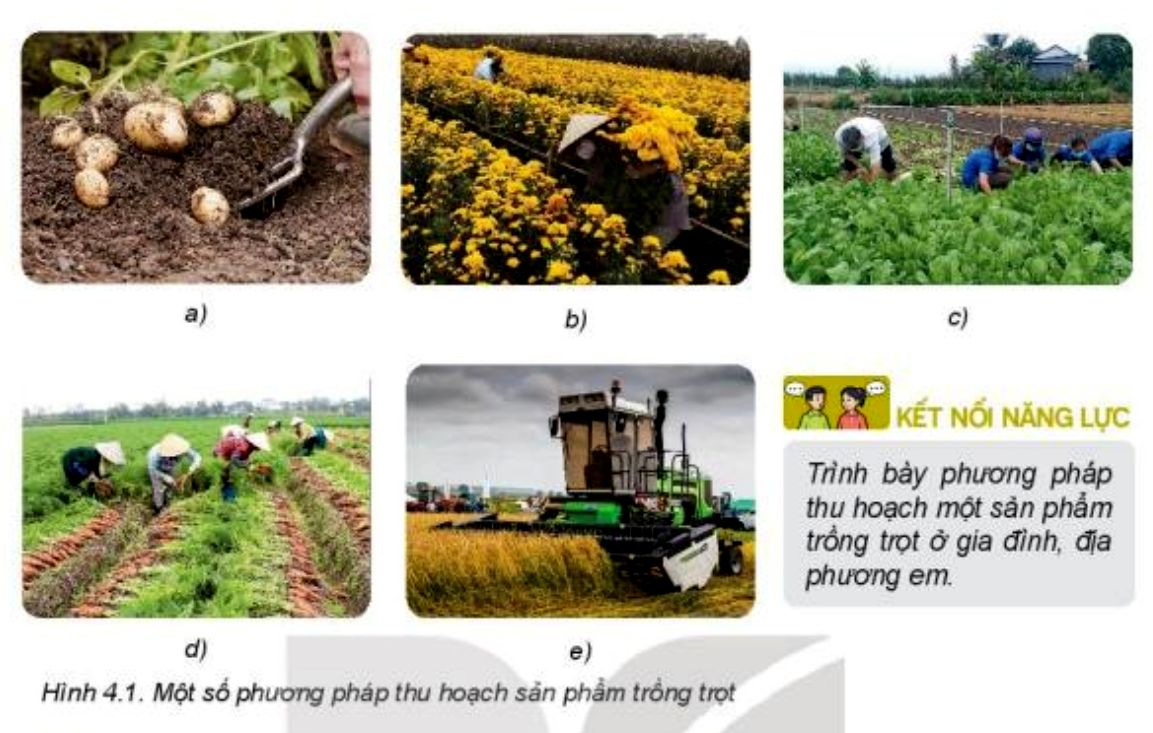 *Thực hiện nhiệm vụ học tập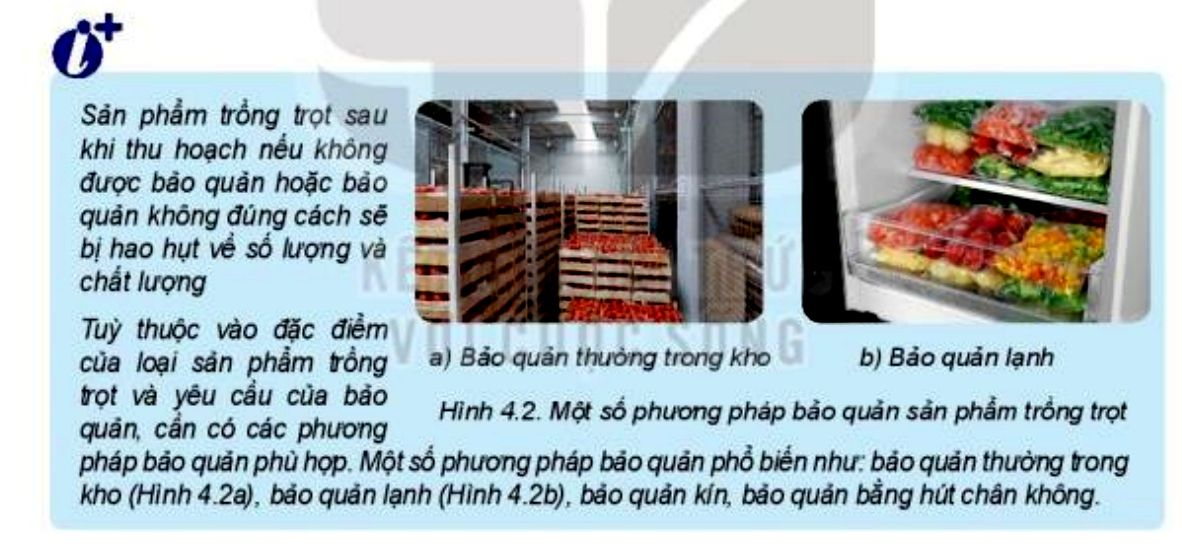 HS hoạt động cặp đôi đưa ra câu trả lời vào phiếu học tập GV: kiểm tra, giúp đỡ khi cần*Báo cáo kết quả và thảo luậnGV gọi ngẫu nhiên một HS đại diện cho một nhóm trình bày phương pháp thu hoạch, 1 nhóm trình bày phương pháp bảo quản, các nhóm khác bổ sung (nếu có).*Đánh giá kết quả thực hiện nhiệm vụ- Học sinh nhận xét, bổ sung, đánh giá.- Giáo viên nhận xét, đánh giá.- GV nhận xét và chốt nội dung cách sử dụng và bảo quản kính lúp.  II. Một số phương án chủ yếu trong thu hoạchPhương pháp truyền thống:+ Hái: rau, đỗ, nhãn, chôm chôm...+ Nhổ: Lạc, su hào, cà rốt, củ cải...+ Đào: khoai tây, khoai lang,...+ Cắt: Lúa, bắp cải, hoa....- Phương pháp hiện đại: dùng máy móc để thu hoạchHoạt động của giáo viên và học sinhNội dung*Chuyển giao nhiệm vụ học tậpGV yêu cầu HS thực hiện cá nhân phần “Con đã học được trong giờ học” trên phiếu học tập KWL và tóm tắt nội dung bài học dưới dạng sơ đồ tư duy vào vở ghi.*Thực hiện nhiệm vụ học tậpHS thực hiện theo yêu cầu của giáo viên.*Báo cáo kết quả và thảo luậnGV gọi ngẫu nhiên 3 HS lần lượt trình bày ý kiến cá nhân.*Đánh giá kết quả thực hiện nhiệm vụGV nhấn mạnh nội dung bài học bằng sơ đồ tư duy trên bảng.Hoạt động của giáo viên và học sinhNội dung*Chuyển giao nhiệm vụ học tập- Yêu cầu mỗi HS thu hoạch một vài nông sản và chụp ảnh hoặc quay video nộp lại vào zalo cho thầy cô. *Thực hiện nhiệm vụ học tậpCác em  HS thực hiện làm ra sản phẩm tại nhà.*Báo cáo kết quả và thảo luậnSản phẩm của các e*Đánh giá kết quả thực hiện nhiệm vụGiao cho học sinh thực hiện ngoài giờ học trên lớp và nộp sản phẩm vào tiết sau.Tên phương phápĐối tượng áp dụngLiên hệ địa phươngHoạt động của giáo viên và học sinhNội dung*Chuyển giao nhiệm vụ học tập- Chiếu hình ảnh về 1 số kĩ thuật nhân giân giống vô tính cây trồng- Yêu cầu HS hoạt động cá nhân quan sát và nêu những hiểu biết, kinh nghiệm của bản thân về các vấn đề liên quan. *Thực hiện nhiệm vụ học tập- HS hoạt động cá nhân theo yêu cầu của GV. *Báo cáo kết quả và thảo luận- GV gọi ngẫu nhiên học sinh trình bày đáp án, mời các học sinh khác chia sẻ ý kiến. GV liệt kê đáp án của HS trên bảng *Đánh giá kết quả thực hiện nhiệm vụ- Giáo viên nhận xét, đánh giá,  ->Giáo viên gieo vấn đề cần tìm hiểu trong bài học:  Để trả lời câu hỏi trên đầy đủ và chính xác nhất chúng ta vào bài học hôm nay.->Giáo viên nêu mục tiêu bài học:Hoạt động của giáo viên và học sinhNội dungHoạt động 2.1: Tìm hiểu khái niệm về nhân giống vô tính cây trồngHoạt động 2.1: Tìm hiểu khái niệm về nhân giống vô tính cây trồng* Chuyển giao nhiệm vụ học tập- GV yêu cầu học sinh quan sát hình ảnh trên máy chiếu. Hoạt động cặp đôi trả lời các câu hỏi sau:+ Cây giống được tạo ra bằng các bộ phận nào của cây mẹ? + Liên hệ thực tế cho biết hình thức nhân giống này được áp dụng với các loại cây trồng nào?*Thực hiện nhiệm vụ học tậpHS thảo luận cặp đôi, thống nhất đáp án *Báo cáo kết quả và thảo luậnGV gọi ngẫu nhiên một HS đại diện cho một nhóm trình bày, các nhóm khác bổ sung (nếu có).*Đánh giá kết quả thực hiện nhiệm vụ- Học sinh nhận xét, bổ sung, đánh giá.- Giáo viên nhận xét, đánh giá.- GV nhận xét và chốt nội dung khái niệm về nhân giống vô tính.I. Khái niệm- Nhân giống vô tính cây trồng là hình thức tạo ra cây giống trực tiếp từ các bộ phận sinh dưỡng (lá, thân, rễ) của cây mẹ. Các cây con được tạo ra bằng hình thức nhân giống này mang các đặc điểm giống với cây mẹ.- Hình thức nhân giống này thường được áp dụng cho các loại cây ăn quả, cây hoa, cây cảnh,...Hoạt động 2.2: Tìm hiểu các phương pháp nhân giống vô tínhHoạt động 2.2: Tìm hiểu các phương pháp nhân giống vô tính*Chuyển giao nhiệm vụ học tập- GV yêu cầu học sinh cặp đôi quan sát hình ảnh các phương pháp nhân giống vô tính cây trồng, nghiên cứu tài liệu SGK và trả lời câu hỏi + Kể tên các phương pháp nhân giống vô tính.+ So sánh sự giống và khác nhau của các phương pháp nhân giống vô tính?*Thực hiện nhiệm vụ học tậpHS hoạt động nhóm đưa ra câu trả lời*Báo cáo kết quả và thảo luậnGV gọi ngẫu nhiên một HS đại diện cho một nhóm trình bày, các nhóm khác bổ sung (nếu có).*Đánh giá kết quả thực hiện nhiệm vụ- Học sinh nhận xét, bổ sung, đánh giá.- Giáo viên nhận xét, đánh giá.- GV nhận xét và chốt nội dung các phương pháp nhân giống vô tính.  II. Các phương pháp nhân giống vô tínhGiâm cành- Cắt một đoạn cành bánh tẻ nhúng phần gốc vào dung dịch kích thích ra rễ. sau đó cắm xuống đất ẩm cho cành ra rễ và phát triển thành cây mớiGhép- Dùng một bộ phận sinh dưỡng cùa một cây (mắt ghép, chồi ghép, cành ghép) ghép vào một cây khác. Chiết cành- Chọn cành khoẻ mạnh trên cây mẹ. Lấy dao tách một đoạn vỏ ở vị trí cần chiết, sau đó dùng thuốc kích thích ra rễ và hỗn hợp đất thích hợp bó vào đoạn cành vừa tách vỏ, bọc nylon ra ngoài và dùng dây buộc chặt hai đầu. Sau một thời gian, khi đoạn cành được bó đất đã mọc rễ thi cắt khỏi cây mẹ rồi đem trồng.Hoạt động 2.3: Tìm hiểu kĩ thuật nhân giống bằng phương pháp giâm cànhHoạt động 2.3: Tìm hiểu kĩ thuật nhân giống bằng phương pháp giâm cành*Chuyển giao nhiệm vụ học tập- GV yêu cầu học sinh quan sát hình 5.4. kết hợp thông tin sgk nêu các bước trong quy trình nhân giống cây trồng bằng phương pháp giâm cành.- Trả lời 1 số câu hỏi:+ Tại sao cần chọn cành khỏe mạnh?+ Nêu mục đích của việc cắt bớt phiến lá?+ Khi cắt cành giâm ta cần lưu ý điều gì?*Thực hiện nhiệm vụ học tậpHS hoạt động cá nhân đưa ra câu trả lời*Báo cáo kết quả và thảo luậnGV gọi ngẫu nhiên một HS đại diện trình bày, các hs khác bổ sung (nếu có).*Đánh giá kết quả thực hiện nhiệm vụ- Học sinh nhận xét, bổ sung, đánh giá.- Giáo viên nhận xét, đánh giá, làm rõ quy trình và chốt nội dung III. Nhân giống bằng phương pháp giâm cànhBước 1. Chọn cành giâm: Chọn cành bánh tẻ (không quá non hay quá già), cành khoẻ mạnh, không bị sâu, bệnh.Bước 2. Cắt cành giâm: Dùng dao cắt vát cành giâm thành từng đoạn khoảng 5 - 10 cm, có từ 2 đến 4 lá. Cắt bớt phiến lá.Bước 3. Xử lí cành giâm: Nhúng gốc cành giâm sâu khoảng 1 - 2 cm vào dung dịch thuốc kích thích ra rễ, trong khoảng 5-10 giây.Bước 4. Cắm cành giâm: cắm cành giâm hơi chếch vào khay đất hay luống đất ẩm, sâu khoảng 3-5 cm, khoảng cách 5 cm X 5 cm hoậc 10 cm X 10 cm.Bước 5. Chăm sóc cành giâm: Tưới nước giữ ẩm Sau từ 10 đến 15 ngày, kiẻm tra thấy cành giâm ra rễ nhiều, rễ dài và chuyển từ màu trắng sang màu vàng thì chuyển ra vườn ươm.